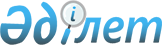 Мемлекеттік мекемелердің бюджет ақшасы есебінен жасалатын азаматтық-құқықтық мәмілелерін тіркеу ережелерін бекіту туралы
					
			Күшін жойған
			
			
		
					Қазақстан Республикасы Үкіметінің қаулысы 1999 жылғы 5 маусым N 703.
Күші жойылды - ҚР Үкіметінің 2004.10.27. N 1101 қаулысымен.



      Қазақстан Республикасы Азаматтық кодексінің 44-бабына 
 (Жалпы бөлім) 
 сәйкес және "Мемлекеттік мекемелердің кредиторлық берешектерінің өсуін болдырмау жөніндегі шаралар туралы" Қазақстан Республикасы Үкіметінің 1998 жылғы 25 желтоқсандағы N 
 1336 
  қаулысын іске асыру мақсатында Қазақстан Республикасының Үкіметі қаулы етеді:



     1. <*>



     


Ескерту. 1-тармақтың күші жойылды - ҚР Үкіметінің 2002.07.25. N 


 832 


 қаулысымен.


  



     2. "Мемлекеттік мекемелердің кредиторлық берешектерінің өсуін болдырмау жөніндегі шаралар туралы" Қазақстан Республикасы Үкіметінің 1998 жылғы 25 желтоқсандағы N 1336 
 қаулысына 
 (Қазақстан Республикасының ПҮАЖ-ы, 1998 ж., N 49, 450-құжат) мынадай өзгеріс енгізілсін:



     2-тармақтағы№"тоқсанның" деген сөз алынып тасталсын.



     3. Осы қаулы қол қойылған күнінен бастап күшіне енеді және жариялауға жатады.     


     Қазақстан Республикасының




     Премьер-Министрі


Қазақстан Республикасы      



Yкiметiнiң             



1999 жылғы 5 маусымдағы      



бекiтiлген            





Мемлекеттiк мекемелердiң бюджет ақшасы есебiнен жасалатын






азаматтық-құқықтық мәмiлелерiн тiркеу туралы






Ереже





      




Ескерту. Ереженің күші жойылды - ҚР Үкіметінің 2002.07.25. N  


 832 


 қаулысымен.


 

					© 2012. Қазақстан Республикасы Әділет министрлігінің «Қазақстан Республикасының Заңнама және құқықтық ақпарат институты» ШЖҚ РМК
				